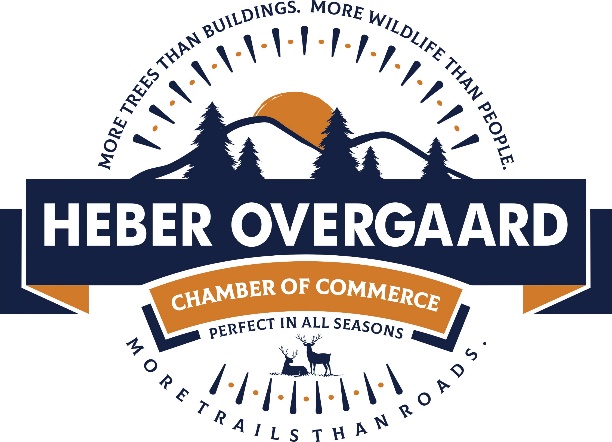  Membership ApplicationAdditional Information Regarding MembershipOur Chamber of Commerce strives to utilize electronic notices whenever possible. Please include your email address on your application.  Thank you!Our Chamber of Commerce relies primarily on volunteers to manage our events, administration, meetings and benefits. Please check all areas below that apply to your willingness to volunteer and help us maintain and ultimately improve the benefits you enjoy today:I (or my employees on behalf of my business) would be willing to volunteer several hours of time to assist with the success of the following activities:___ July 4th Event           ___ Oktoberfest Event           ___Trunk or Treat Event             ___ Winterfest EventorI am not able to support the Chamber through volunteer efforts, however I would be willing to support the Chamber by donating the following funds so that the Chamber can hire and pay temporary help for specific events.  Thank you!____$50		____$100		____$150		____ Specify Amount $______Please list your business Hours:Sunday		Monday		Tuesday	Wednesday	Thursday	Friday		Saturday___to___	___to___	___to___	___to___	___to___	___to___	___to___Please return this form along with your check covering all charges and donations payable to:Heber-Overgaard Chamber of Commerce, P.O. Box 1926, Overgaard, AZ 85933-1926 Or use our drop box at The Heber-Overgaard Chamber of Commerce Office.All Membership Applications will be reviewed by the Chamber Board.For questions, please call (928) 535-5777 or email us at coc@heberovergaard.orgBe sure to stop in with your business cards, fliers and / or brochures.And “Thank You” for supporting the Heber-Overgaard Chamber of Commerce.